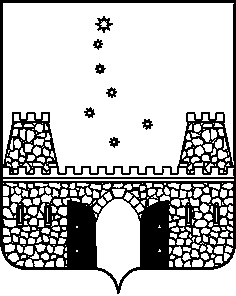 РЕШЕНИЕСОВЕТА МУНИЦИПАЛЬНОГО ОБРАЗОВАНИЯ СТАРОМИНСКИЙ РАЙОНот 23.11.2011                                                                                           №19/13ст-ца СтароминскаяОб утверждении Положения об Отделе по делам молодежи администрации муниципального образования Староминский район в новой редакцииВ соответствии с Уставом муниципального образования Староминский район руководствуясь статьёй 23 Устава муниципального образования Староминский район, Совет муниципального образования Староминский район  РЕШИЛ:1.Утвердить  Положение об Отделе по делам молодежи администрации муниципального образования Староминский район в новой редакции (прилагается).    	     2.Зарегистрировать Положение об Отделе по делам молодежи администрации муниципального образования Староминский район (в новой редакции), уполномочиваю быть заявителем начальника отдела по делам молодежи администрации муниципального образования Староминский район Черкову Ксению Константиновну, которой произвести необходимые юридические значимые действия, связанные с регистрацией изменений в Межрайонной инспекции ФНС №12 Краснодарского края. 3.Контроль за выполнением настоящего решения возложить на депутатскую комиссию по вопросам образования, здравоохранения, культуре, спорту, молодёжи, взаимодействию с общественными организациями и СМИ.    4. Настоящее решение вступает в силу с момента его подписания.ЛИСТ СОГЛАСОВАНИЯпроекта решения Совета муниципального образованияСтароминский район от 23.11.2011 год №19/13 «Об утверждении Положения об отделе по делам молодежи администрации муниципального образования Староминский район в новой редакции»Проект внесен:Главой муниципального образования Староминский район				                                              В.В. ГорбПроект подготовлен:Начальник отдела по делам молодежиадминистрации муниципального образованияСтароминский район                                                                            К.К.ЧерковаПроект согласован:Председатель Совета муниципального образования Староминский район						                  В.М. КуриллоЗаместитель главы муниципального образования Староминский район                                    	                              В.А. ШубинаПредседатель комиссии по вопросам образования,здравоохранения, культуре, спорту, молодёжи, взаимодействию с общественными организациями и СМИ                                                                     Н.В. КостенкоНачальник юридического отдела управления делами администрации муниципального образования Староминский район                                                    О.А. ПасенкоРассылка:Отдел по делам молодежи – 2ЦБ администрации  - 1                                                                     ПРИЛОЖЕНИЕ                                                                               УТВЕРЖДЕНОрешением Совета муниципального                                                                         образования Староминский район                                                                          23.11.2011 год  №19/13Положение
об Отделе по делам молодежи администрации муниципального
образования Староминский район
1.Общие положения1.1.Настоящее Положение является новой редакцией Положения об Отделе по делам молодежи администрации муниципального образования Староминский район, утвержденного решением Совета муниципального образования Староминский район от 25 ноября 2005 года N 9.8 "О создании Отдела по делам молодежи администрации муниципального образования Староминский район и утверждении Положения об Отделе по делам молодежи администрации муниципального образования Староминский район", зарегистрированного за номером 1052328000559, согласно свидетельству о государственной регистрации, выданному инспекцией Федеральной налоговой службы по Староминскому району Краснодарского края.1.2.Отдел по делам молодежи администрации муниципального образования Староминский район (далее - Отдел) является отраслевым органом администрации муниципального образования Староминский район, создан  путём изменения типа существующего и является казённым учреждением.1.3.Отдел в своей деятельности руководствуется действующим законодательством Российской Федерации, законодательством Краснодарского края, нормативными правовыми актами органов местного самоуправления муниципального образования Староминский район, настоящим Положением.1.4.Отдел осуществляет возложенные на него функции во взаимодействии с органами государственной власти, органами местного самоуправления муниципального образования Староминский район, организациями, независимо от организационно - правовых форм собственности.1.5.Положение об Отделе утверждается решением Совета муниципального образования Староминский район.21.6.Полное наименование Отдела: Отдел по делам молодежи администрации муниципального образования Староминский район.Сокращенное наименование Отдела:  Отдел по делам молодежи.1.7.Для целей организации бюджетного процесса в муниципальном образовании Староминский район муниципальные специализированные молодежные учреждения, деятельность которых направлена на решение молодежных проблем, по отношению к Отделу являются подведомственными  (далее - подведомственные учреждения).1.8.В своей деятельности Отдел подконтролен главе муниципального образования Староминский район и заместителю главы муниципального образования Староминский район, курирующему вопросы социального развития.1.9.Отдел обладает правами юридического лица, имеет самостоятельный баланс, лицевой счет в органе, осуществляющем кассовое обслуживание исполнения бюджета муниципального образования Староминский район, круглую печать со своим наименованием, а также угловой штамп и бланк.1.10.Отдел приобретает права юридического лица с момента его государственной регистрации.1.11.Юридический адрес Отдела: 353600, Краснодарский край, Староминский район, станица Староминская, улица Красная, 15.1.12.Отдел создается, реорганизуется и ликвидируется в порядке, установленном действующим законодательством.2.3адачи и функции Отдела2.1.Основными задачами Отдела являются:2.1.1.Определение приоритетных направлений молодежной политики в муниципальном образовании Староминский район;2.1.2.Координация деятельности учреждений, организаций, объединений молодежной направленности на территории муниципального образования Староминский район.2.1.3.Разработка проектов и реализация перспективных целевых программ и концепций молодежной политики на территории муниципального образования Староминский район.2.2.Отдел в соответствии с возложенными на него задачами, в порядке, установленном действующим законодательством, выполняет следующие функции:2.2.1.осуществляет разработку, реализацию муниципальных программ и мероприятий, направленных на решение проблем труда, занятости, образования, летнего отдыха и оздоровления, социальной защиты молодежи, профилактики преступности и безнадзорности среди подростков, поддержки молодой семьи, содействия физическому, духовному и патриотическому 3воспитанию молодежи, поддержку талантливой, способной молодежи, и деятельности молодежных организаций;2.2.2.координирует реализацию программ по приоритетным направлениям молодежной политики на территории муниципального образования Староминский район;2.2.3.организует проведение молодежных мероприятий межпоселенческого характера, развивает формы молодежного досуга, организует участие молодежи муниципального образования Староминский район в краевых, зональных, муниципальных мероприятиях, акциях, конкурсах, фестивалях и соревнованиях;2.2.4.оказывает содействие в организации работы молодежных дворовых площадок по месту жительства в летний период, развитию форм школьного (ученического), студенческого и молодежного самоуправления;2.2.5.создает условия для поддержки и развития сети подростковых и молодежных клубов по месту жительства;2.2.6.осуществляет методическое обеспечение подведомственных Отделу учреждений;2.2.7.осуществляет планирование и контроль деятельности подведомственных Отделу учреждений.2.2.8.вносит предложения и осуществляет подготовку проектов правовых актов Совета и главы муниципального образования Староминский район по вопросам молодежной политики;2.2.9.участвует в создании и развитии системы специализированных молодежных учреждений, деятельность которых направлена на решение молодежных проблем;2.2.10.осуществляет поддержку молодых семей в решении жилищных проблем;2.2.11.осуществляет поддержку молодежных программ и проектов по работе с учащейся, студенческой и рабочей молодежью;2.2.12.направляет подростков в лагеря отдыха и оздоровления Краснодарского края, организует профильные и профилактические летние смены для подростков и молодежи муниципального образования Староминский район;2.2.13.участвует в работе по профилактике безнадзорности и правонарушений среди несовершеннолетних, популяризации здорового образа жизни, профилактике асоциальных явлений в молодежной среде.2.3.Отдел в качестве распределителя средств местного бюджета осуществляет следующие функции:2.3.1. распределяет бюджетные средства по подведомственным структурам;2.3.2.составляет бюджетную роспись, распределяет лимиты бюджетных обязательств по подведомственным получателям бюджетных средств и направляет их в орган, исполняющий бюджет;42.3.3.определяет задания по предоставлению муниципальных услуг подведомственных получателей бюджетных средств с учетом нормативов финансовых затрат;2.3.4.осуществляет контроль за целевым и эффективным использованием средств подведомственными получателями бюджетных средств;2.3.5.осуществляет иные функции, предусмотренные действующим законодательством.3.Порядок организации и руководства деятельностью Отдела3.1.Отдел финансируется за счет средств бюджета муниципального образования Староминский район.Смета расходов Отдела утверждается главой муниципального образования Староминский район.Имущество Отдела является собственностью муниципального образования Староминский район и закрепляется за Отделом на праве оперативного управления. Отдел владеет, пользуется и распоряжается имуществом в соответствии с задачами своей деятельности, в рамках действующего законодательства.3.2.Отдел возглавляет начальник, назначаемый на должность и освобождаемый от должности главой муниципального образования Староминский район.Руководство Отделом осуществляется на принципах единоначалия.3.3.Начальник Отдела:3.3.1.руководит деятельностью Отдела, несет персональную ответственность за выполнение возложенных на Отдел задач и осуществление функций;3.3.2.издает приказы в соответствии с пунктом 4 настоящего Положения;3.3.3.осуществляет без доверенности от имени Отдела все юридические действия, представляет Отдел в отношениях с третьими лицами;З.З.4.вносит и согласовывает проекты правовых актов главы муниципального образования Староминский район, осуществляет подготовку проектов правовых актов Совета муниципального образования Староминский район;3.3.5.вносит предложения главе муниципального образования Староминский  район о назначении руководителя подведомственного учреждения на должность и освобождении от нее.3.4.В случае отсутствия начальника Отдела (нахождения в отпуске, командировке, на лечении и т.д.), его полномочия исполняет муниципальный служащий в соответствии с распоряжением главы муниципального образования Староминский район.53.5.Работники Отдела подлежат обязательному социальному, медицинскому и пенсионному страхованию в порядке и на условиях, установленном  законодательством Российской Федерации.З.6.Все вопросы оплаты и организации труда, продолжительности рабочего времени, отдыха, предоставления выходных дней и отпусков, а также другие вопросы трудовых отношений работников с работодателем, решаются в соответствии с действующим законодательством.4.Правовые акты Отдела4.1.Правовыми актами Отдела являются приказы.Приказы издаются по организации работы Отдела, а также в соответствии с его функциями.Приказы издаются начальником Отдела или лицом, исполняющим его обязанности.4.2.Правовые акты Отдела, принятые в пределах его компетенции, вступают в силу с момента подписания, если иное не определено самим актом.Глава муниципального образования
Староминский район В.В.ГорбНачальник Отдела по делам молодежи 
администрации муниципального образования 
Староминский районК.К.Черкова